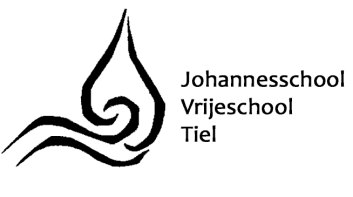 PestprotocolJohannesschool2021-2022Sociale VeiligheidEen veilige omgeving voor scholieren en onderwijspersoneel houdt in dat er een prettige sfeer op school is. Incidenten zoals ongepast gedrag, intimidatie, diefstal en agressie worden voorkomen. Dat kan door op tijd te signaleren en hier gericht tegen op te treden. Dit geldt ook voor het bestrijden van pestgedrag.De wet Veiligheid op school heeft als doel dat scholen zich inspannen om pesten tegen te gaan. En dat scholen zorgen voor sociale veiligheid. In de wet staat dat scholen:een sociaal veiligheidsbeleid moeten uitvoeren.2 taken binnen het onderwijsteam moeten beleggen. Er moet een aanspreekpunt zijn waar leerlingen en ouders pesten kunnen melden. Ook moet iemand het pestbeleid op school coördineren. Dit kan dezelfde persoon zijn, maar dat hoeft niet. Bij ons op school is dit (naam persoon) als aanspreekpunt en Yvonne Boers als coördinatorde beleving van veiligheid en het welzijn van hun leerlingen moeten volgen. De bedoeling hiervan is dat er altijd een actueel en representatief beeld is van de situatie op school.PreventiefDe school besteedt aandacht aan het voorkomen van de pesten op de volgende manieren:Vanaf de kleuterklas oefenen de kinderen regelmatig sociale vaardigheid met elkaar.In de klas zal door middel van een rollenspel of een pedagogisch verhaal aandacht besteed worden aan o.a. pesten. Hierin wordt ook de rol van de ‘omstanders’ besproken.Er is een pleinwacht op het schoolplein gedurende de pauzes. Tot een kwartier voor en na een kwartier na de officiële schooltijd vallen de kinderen onder de verantwoordelijkheid van hun ouders.  Alle leerkrachten houden een klassendagboek bij over belangrijke zaken. Als er gepest wordt in de pauzes kan er zo duidelijkheid ontstaan over welke kinderen hoe vaak  pestgedrag vertonen en welke kinderen hoe vaak gepest worden.In de pedagogische vergadering wordt pestgedrag besproken en gedocumenteerd.Op ouderavonden is er gelegenheid om over pesten of gepest worden van de kinderen te spreken. Als een ouderavond te ver weg is dan worden ouders/verzorgers eerder betrokken.Er is aandacht voor zowel de gepeste als de pester. De school zal samen met ouders trachten te achterhalen waarom een leerling pest of gepest wordt en beide partijen ondersteunen waar dat nodig is.DoelHet doel van dit pestprotocol:Voor de kinderenDat de kinderen zich in hun basisschoolperiode veilig voelen, zodat zij zich optimaal kunnen ontwikkelen.Door regels en afspraken zichtbaar te maken kunnen kinderen en volwassenen, als er zich ongewenste situaties voordoen, elkaar aanspreken op deze regels en afspraken.Door elkaar te steunen en wederzijds respect te tonen stellen we alle kinderen in de gelegenheid om met veel plezier naar school te gaan!Door er (regelmatig) open over te communiceren/terug te laten komen in de klas/op school, biedt dit kinderen de ruimte, om aan te geven wanneer ze zich gepest voelen.Voor de leerkrachten:Dat leerkrachten over de juiste informatie beschikken om kinderen die pesten of gepest worden te kunnen signaleren en deze signalen juist te kunnen interpreteren.Dat de leerkrachten handvatten aangeboden krijgen waardoor ze op een adequate manier om kunnen gaan met kinderen die pestgedrag gedrag vertonen of gepest worden.Dat alle leerkrachten dezelfde werkwijze hanteren om kinderen die pestgedrag vertonen of gepest worden, te begeleiden naar sociaal competent gedrag.Definitie pestenDe definitie van Olweus (2003) is één van de meest gebruikte definities. Hierbij een vrije vertaling: Pesten is een vorm van herhalende, proactieve agressie (agressie om een doel te bereiken) waarbij één  of meerdere personen de intentie hebben één of meerdere andere personen schade toe te brengen.Het is de intentie om angst te veroorzaken of schade toe te brengen en het is voor het gepeste kind heel lastig zich te verdedigen.Kenmerken:De intentie om een ander schade toe te brengen;Systematisch;Ongelijk verdeelde macht;Psychische en fysieke schade;Niet weerbaar.Kenmerken van plagen:Er sprake van een incident;Bijna of geheel gelijke macht;Geen blijvende schade;Wel voldoende weerbaar.Digitaal pestenDigitaal pesten en ‘traditioneel’ pesten. Als gevolg van technologische ontwikkelingen, is onze samenleving de afgelopen jaren verrijkt met tal van nieuwe producten en diensten, zoals internet en de mobiele telefoon. Naast de vele voordelen die deze middelen bieden, kleeft er het nadeel aan dat zij misbruikt kunnen worden door pesters om hun slachtoffers nog meer lastig te vallen. We zien het op steeds meer manieren voorkomen. Pesten via e-mail (anoniem of onder een valse naam verstuurd), het zetten van intieme of gemanipuleerde foto’s op internet, bedreigingen per sms of app etc. Het digitale pesten verschilt in bepaalde opzichten van het “traditionele” pesten. Het kan namelijk op afstand, anoniem en non-stop.SignaleringOm het pesten tegen te gaan, moeten leerkrachten eerst weten of en hoe er wordt gepest. Dit kunnen zij doen door steeds beducht te zijn op signalen die kunnen wijzen op pestgedrag.RisicogroepenTeruggetrokken kinderen hebben een verhoogde kans om slachtoffer van pesterijen te worden, omdat zij vaak niet voldoende weerbaar zijn en over zich heen laten lopen. Het is van groot belang vroegtijdig deze kinderen te signaleren en hen te begeleiden in de weg naar sociale competentie. Wanneer ze weerbaarder worden, zullen ze niet over zich heen laten lopen en de kans om een slachtoffer te worden vermindert hierdoor.Daarnaast zullen er kinderen zijn die agressief en dominant gedrag vertonen, zij willen de touwtjes in handen hebben en dingen regelen. Deze kinderen zullen ook vroegtijdig gesignaleerd moeten worden, want kinderen die dit gedrag vertonen hebben een verhoogde kans om pester te worden.Redenen waardoor een kind gepest kan worden:Volgzaamheid: letterlijk alles doen wat gevraagd wordt;Sociale incompetent: op een hinderlijke manier contact zoeken met groepsgenoten omdat men de sociale gedragscodes niet kent of zich er niet aan wenst te houden;Afkoping: snoep en andere cadeautjes gebruiken om gunsten te kopen;Klikken: iets aan de leraar vertellen (vaak argeloos) en daarmee de groepscode overtreden;Aandachttrekken: er genoegen in scheppen op te vallen;Kinderen met een ADHD, PDD-NOS, e.d.;Slecht of juist heel goed kunnen leren;Kinderen die extreem ‘lief’ gedrag vertonen.Bovenstaande redenen hoeven geen oorzaak te zijn van een pestprobleem! Wel is het als leerkracht van belang extra alert te zijn op kinderen waarbij bovenstaande wordt gesignaleerd.Kinderen die gepest worden gaan vaak ander gedrag vertonen. Het rijtje met signalen voor dat gedrag hieronder kan een goede leidraad zijn om te onderzoeken of er sprake is van pesten:Het kind:blijft onnodig lang op school rondhangenklaagt vaak over schoolblijft buiten schooltijd veel binnengaat weer bedplassenheeft regelmatig hoofdpijnklaagt veel over buikpijnheeft zelden iets leuks over school te vertellengaat nauwelijks in op vragen over schoolis ’s morgens traag in het naar school gaanvertoont opvallend slechtere schoolprestatiesmoet soms overgeven van de spanningzegt vaker dat het niet naar school kan door ziekteis teruggetrokken in contactenkrijgt soms spontaan een huilbuiwordt op school niet betrokken bij groepswerkis opvallend stil tijdens de lesstaat tijdens de pauzes vaak alleen.Monitoring:Binnen alle scholen wordt jaarlijks een sociale veiligheidsmonitor onder de leerlingen gedaan. Zie voor meer informatie het Sociaal Veiligheidsplan van Pallas Plan van aanpakNaar aanleiding van de uitkomsten uit de veiligheidsmonitor stelt de school indien daar aanleiding voor is een plan van aanpak voor op.Het plan van aanpak bestaat uit de basisregels voor gedrag die voor iedereen in de school gelden en een kort stappenplan voor in het moment van een situatie van ruzie en pesten.Voorbeeld van regels die in alle groepen gelden:We doen niets bij een ander kind, wat we zelf ook niet prettig zouden vinden.In de onderbouw geldt: wat je wil moet je zeggen, dan kunnen we het overleggen.We gebruiken de regel: “Stop, hou op”. Helpt dat niet, dan gaan we naar een juf of meester. We leren de kinderen ook om te kijken naar de ander. Hoe reageert hij, zelf leren zien wanneer iets te ver gaat.We vertellen aan de juf of de meester als er iets gebeurt wat we niet prettig of gevaarlijk vinden.Praat over problemen thuis of op school.We komen alleen aan de spullen van iemand anders als dat van die ander mag.We luisteren naar elkaar.We beoordelen niemand op zijn uiterlijk, afkomst en op hoe hij zich gedraagt.Wanneer leerlingen ruzie met elkaar hebben en/of elkaar pesten proberen zij en wij:STAP 1:	Er eerst met elkaar uit te komen. STAP 2: 	Op het moment dat de leerlingen er niet samen uitkomen, gaan ze samen naar de leerkracht. STAP 3:	De leerkracht brengt de partijen bij elkaar voor een verhelderend gesprek en probeert samen met hen de ruzie of pesterijen op te lossen en (nieuwe) afspraken te maken.Bij herhaling van pesterijen / ruzies tussen dezelfde leerlingen is de eerstvolgende stap het gesprek aan te gaan met alle betrokken ouders.ConsequentiesDe leerkracht ziet dat een leerling wordt gepest (of de gepeste medeleerlingen komen het bij hem/haar melden) en vervolgens leveren bovenstaande stappen geen positief resultaat op voor de gepeste. De leerkracht neemt dan duidelijk stelling omdat wij pesten niet tolereren en gaat over tot de 4 stappen uit de vervolgfase. Dit is opgebouwd in 4 fases; afhankelijk van hoe lang de pester door blijft gaan met zijn/haar pestgedrag en geen verbetering toont in zijn/haar gedrag zal minimaal 1 en maximaal alle fases doorlopen worden.Fase 1pedagogisch gesprek: bewustwording van wat hij/zij het gepeste kind aan doet;afspraken maken met de pester over gedragsveranderingen. De afspraken worden vastgelegd in het leerling dossier;een gesprek met de ouders naar aanleiding van het pedagogische gesprek; wat maakt dat dit kind pest? Gezamenlijk kijken naar de oorzaak en hier sameneen evaluatiegesprek met de ouders naar aanleiding van de gemaakte afspraken uit het vorige gesprek.Fase 2een gesprek met de ouders, als voorgaande acties en eerdere gesprekken met ouders op niets uitgelopen zijn. De medewerking van de ouders wordt nadrukkelijk gevraagd om een einde aan het probleem te maken. De school heeft alle activiteiten vastgelegd in het leerling dossier en de school heeft al het mogelijke gedaan om een einde te maken aan het pestprobleem;naast de leerkracht is ook een Intern Begeleider en/of directie bij het gesprek aanwezig;van het gesprek wordt een verslag gemaakt.Fase 3bij aanhoudend pestgedrag kan deskundige hulp worden ingeschakeld, zoals de Schoolbegeleidingsdienst, de GGD of maatschappelijk werk;de Intern Begeleider / directie blijft betrokken en coördineert.Fase 4in extreme gevallen kan een leerling geschorst of verwijderd worden. Dit is vastgelegd in een protocol per school ter inzage ligt (zie bijlage 2). In dit protocol staat welk ontoelaatbaar gedrag van leerlingen of ouders kan leiden tot een vorm van schorsing (bv. agressief gedrag, pestgedrag, vandalisme) en hoe de procedure is bij:time-out -> verwijdering van school van ten hoogste één dag;schorsing -> verwijdering van school van ten hoogste één week;verwijdering -> definitieve verwijdering van school.BIJLAGE 1Adviezen aan ouders/verzorgers van gepeste kinderen:houd de communicatie met uw kind open, blijf in gesprek met uw kindals pesten niet op school gebeurt, probeer dan contact op te nemen met de ouders van de pester om het probleem bespreekbaar te makenpesten op school kunt u het beste direct met de leerkracht besprekendoor positieve stimulering kan het zelfrespect vergroot worden of weer terug komenstimuleer uw kind tot het beoefenen van een sportsteun uw kind in het idee dat er een einde aan het pesten komt.Adviezen aan ouders/verzorgers van pesters:neem het probleem van uw kind serieusraak niet in paniek: elk kind loopt kans pester te wordenprobeer achter de mogelijke oorzaak te komenmaak uw kind gevoelig voor wat het anderen aandoetbesteed extra aandacht aan uw kindstimuleer uw kind tot het beoefenen van een sport, hobby etc.corrigeer ongewenst gedrag en benoem het goede gedrag van uw kindadviezen aan alle andere ouders/verzorgers:neem de ouders van het gepeste kind serieusstimuleer uw kind om op een goede manier met andere kinderen om te gaancorrigeer uw kind bij ongewenst gedrag en benoem goed gedraggeef zelf het goede voorbeeldleer uw kind voor anderen op te komenleer uw kind voor zichzelf op te komen.Bijlage 2PROTOCOL TIME OUT, SCHORSING EN VERWIJDERING VAN LEERLINGENDit protocol treedt in werking als er sprake is van ernstig ongewenst gedrag door een leerling, waarbij psychisch en of lichamelijk letsel aan derden is toegebracht.Ontoelaatbaar gedragOnder ontoelaatbaar gedrag, en in principe in aanmerking komend voor een vorm van schorsing.Drie maatregelen bij ontoelaatbaar gedrag:Time-outSchorsing VerwijderingAd 1. Time-outEen ernstig incident leidt tot een time-out met onmiddellijke ingang. Hierbij gelden de volgende voorwaarden:In geval van een time-out wordt de leerling voor de rest van de dag de toegang tot de school ontzegd. Tenzij redelijke gronden zich daartegen verzetten worden de ouders/verzorgers onmiddellijk van het incident en de time-out gemotiveerd op de hoogte gebracht.(Als veiligheid voorop staat, en dat zal regelmatig het geval zijn, moet de time-out niet afhankelijk gesteld worden van het contact met ouders. De vraag blijft dan staan wat er moet gebeuren als de ouders niet te bereiken zijn. Eventueel is het verwijderen uit de klas en opvang elders nog een oplossing )De time-out maatregel kan eenmaal worden verlengd met 1 dag. Daarna kan de leerling worden geschorst voor maximaal 1 week. In beide gevallen dient de school vooraf of – indien dat niet mogelijk is– zo spoedig mogelijk na het effectueren van de maatregel contact op te nemen met de ouders.De ouders/verzorgers worden zo spoedig mogelijk op school uitgenodigd voor een gesprek. Hierbij is de groepsleerkracht en een lid van de directie van de school aanwezig.Van het incident en het gesprek met de ouders wordt een verslag gemaakt. Dit verslag wordt door de ouders voor gezien getekend en in het leerlingendossier opgeslagen.( Een time-out is geen officieel instrument, maar kan niettemin bruikbaar zijn bij onveilige situaties of bij het herstellen van de rust binnen de school: het is principieel geen strafmaatregel maar een ordemaatregel in het belang van de school; daarom geen aantekening van de time-out maar van het incident in het dossier van de leerling.)De time-out maatregel kan alleen worden toegepast na goedkeuring door de directie van de school.De time-out maatregel wordt na toepassing schriftelijk gemeld aan het bevoegd gezag.Ad 2. SchorsingPas bij een volgend ernstig incident, of als het voorgevallen incident zo ernstig is, kan worden overgegaan tot een formele schorsing.De wettelijke regeling voor het Bijzonder/Openbaar onderwijs is hierbij van toepassing. Hierbij gelden de volgende voorwaarden:Het bevoegd gezag van de school wordt voorafgaand aan de schorsing in kennis gesteld van deze maatregel en om goedkeuring gevraagd.Gedurende de schorsing wordt de leerling de toegang tot de school ontzegd. Voor zover mogelijk worden er maatregelen getroffen waardoor de voortgang van het leerproces van de leerling gewaarborgd kan worden.(Schorsing mag niet betekenen dat het doen van toetsen (denk aan cito-entree of eindtoetsen) wordt belemmerd. Dit vraagt passende maatregelen, bijv. het wel tot de school toelaten voor het doen van deze toets. Daarnaast kan het beschikbaar stellen van (thuis)studiemateriaal tot de mogelijkheden behoren.)De schorsing bedraagt maximaal 3 weken (van de eerste periode) en kan hooguit 2 maal worden verlengd.	(Wezenlijk is dat de schorsing aan een maximum termijn gebonden is; zij mag geen verkapte verwijdering worden; de termijn is zo gekozen dat in het ernstigste geval de school voldoende tijd ter beschikking heeft om een eventuele verwijderingsbeslissing op zorgvuldige wijze voor te bereiden.)De betrokken ouders/verzorgers worden door de directie uitgenodigd voor een gesprek betreffende de maatregel. Hierbij dienen nadrukkelijk oplossingsmogelijkheden te worden verkend, waarbij de mogelijkheden en de onmogelijkheden van de opvang van de leerling op de school aan de orde komen.Van de schorsing en het gesprek met de ouders wordt een verslag gemaakt. Dit verslag wordt door de ouders/verzorgers voor gezien getekend en in het leerlingendossier opgeslagen.Het verslag wordt ter kennisgeving verstuurd aan:Het bevoegd gezagDe ambtenaar leerplichtzakenDe inspectie onderwijsOuders kunnen beroep aantekenen bij het bevoegd gezag van de school. Het bevoegd gezag beslist uiterlijk binnen 14 dagen op het beroep.Ad 3. VerwijderingBij het zich meermalen voordoen van een ernstig incident, dat ingrijpende gevolgen heeft voor de veiligheid en/of de onderwijskundige voortgang van de school, kan worden overgegaan tot verwijdering.De wettelijke regeling voor het bijzonder onderwijs is hierbij van toepassing (artikel 40 lid 1, eerste volzin en lid 5 en 6 en artikel 63 lid 2 en 3 van de Wet op het Primair Onderwijs).Hierbij gelden de volgende voorwaarden:Verwijdering van een leerling van school is een beslissing van het bevoegd gezag.Voordat men een beslissing neemt, dient het bevoegd gezag de betrokken leerkracht, de directie en de ouders te horen. Hiervan wordt een verslag gemaakt wat aan de ouders ter kennis worden gesteld en door de ouders voor gezien wordt getekend.Het verslag wordt ter kennisgeving opgestuurd naarDe ambtenaar leerplichtzakenDe inspectie onderwijsHet bevoegd gezag informeert de ouders schriftelijk en met redenen over het voornemen tot verwijdering, waarbij de ouders gewezen wordt op de mogelijkheid van het indienen van een bezwaarschrift.De ouders krijgen de mogelijkheid binnen zes weken een bezwaarschrift in te dienen.Het bevoegd gezag is verplicht de ouders te horen over het bezwaarschrift.Het bevoegd gezag neemt een uiteindelijke beslissing binnen vier weken na ontvangst van het bezwaarschrift.Een besluit tot verwijdering is pas mogelijk nadat een andere basisschool of een andere school voor speciaal onderwijs is gevonden om de leerling op te nemen of dat aantoonbaar is dat het bevoegd gezag, gedurende acht weken, er alles aan heeft gedaan om de leerling elders geplaatst te krijgen.VERSLAGFORMULIER INZAKE TIME-OUT, SCHORSING EN OF VERWIJDERING VAN LEERLINGEN.Naam leerling:	……………………………………………………Geboortedatum:	……………………………………………………Naam leerkracht:	……………………………………………………Datum incident:	……………………………………………………Het betreft ongewenst gedrag tijdenslesurenvrije situatiepleineldersHet betreft ongewenst gedrag ten aanzien vanleerkrachtmedeleerlingeno	anderen t.w. …………………………Korte omschrijving van het incident:………………………………………………………………………………………………………………………………………………………………………………………………………………………………………………………………………………………………………………………………………………………………………………………………………………………………………………………………………………………………………………………………………………………………………………………………………………………………………………………………………………………………………………………………………………………………………………………………………………………………………………………………………………………………………………………………………………………………………………………………………………………………………………………………………………………………Ouders/verzorgers op de hoogte gesteld d.m.v.huisbezoektelefonisch contactDatum en tijd:	..………….Gesproken met: …………….De volgende maatregel is genomen:time-outschorsingin gang zetten van een procedure tot verwijderingDatum gesprek ouders/verzorgers en de school:	…………………………….(zie verder verslag van het gesprek)Afspraken tussen ouders/verzorgers en de school:……………………………………………………………………………………………………………………………………………………………………………………………………………………………………………………………………………………………………Dit pestprotocol komt in een map met documentatie over pesten en op de website.Een samenvatting van het pestprotocol staat in de schoolgids.